              KANGUR MATEMATYCZNY 2020
                                                       PRZEZ INTERNET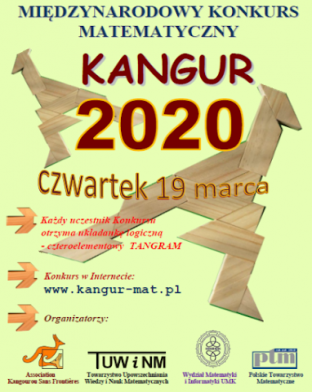 W związku z zawieszeniem zajęć w szkołach konkurs Kangur 2020 zostanie przeprowadzony drogą internetową (w godzinach popołudniowych) za pośrednictwem Platformy Dzwonek.pl.Z uwagi na możliwości serwerów obsługujących konkurs zostanie on przeprowadzony oddzielnie dla każdej z sześciu kategorii (terminarz poniżej).Aby umożliwić przećwiczenie nowej formuły konkursu, przed konkursem właściwym przeprowadzony będzie konkurs próbny – z zadaniami z zeszłego roku.Terminarz Konkursu w zależności od kategorii:Uczestnicy konkursu otrzymają loginy i hasła dostępu do Platformy dzwonek.pl  od szkolnego koordynatora konkursu.Instrukcja dla uczestnika konkursu, znajduje się na stronie https://www.kangur-mat.pl/KategoriaKonkurs próbnyKonkurs Kangur 2020Student22.05.2020, godz. 14:3028.05.2020 (czwartek), godz. 16:30Junior22.05.2020, godz. 16:3029.05.2020 (piątek), godz. 16:30Kadet25.05.2020, godz. 14:0002.06.2020 (wtorek), godz. 16:30Beniamin25.05.2020, godz. 16:3003.06.2020 (środa), godz. 16:30Maluch26.05.2020, godz. 14:0004.06.2020 (czwartek), godz. 16:30Żaczek26.05.2020, godz. 16:3005.06.2020 (piątek), godz. 16:30